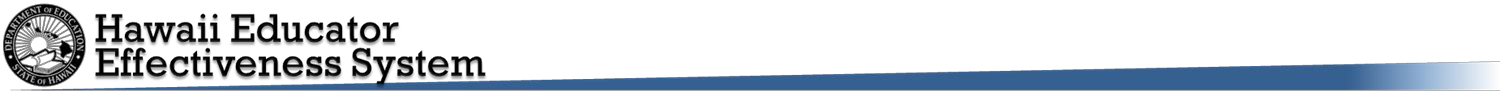 School or System Improvement Objective (SSIO) Non-Classroom Teacher (NCT) TemplateInterval of instruction necessary to address goal:		yearlong		semester	other (for quarter, track or trimester courses only)To assess the SSIO, use the “NCT Rubric for Rating the Quality of School or System Improvement Objective.”The NCT should attach all data collected (Beginning-of-Term or baseline data/information, Middle-of-Term, and End-of-Term or final results).The following rubric should be used for non-percentage based targets and instead have NCT developed rubrics as evidence and success criteria.SSIO ComponentsFor a complete description of SSIO components and guiding questions, use the“Non-Classroom Teacher (NCT) SLO/SSIO Technical Guidance and Planning Document.”GoalWhat will be accomplished at the end of term?Goal Statement:Professional standards as applicable: Rationale:Expected Target(s) What data sources will be used to establish the starting point for measuring progress towards the goal?Baseline Data/Information:Use the SMART Goal format:  Specific, Measurable, Attainable, Relevant, and Time-boundEvidence and Success Criteria What evidence will be used, how will the quality of evidence be measured, and how often will theevidence be collected?Evidence and Success Criteria/Scoring Guide or Rubric used to determine attainment of Expected Target(s):Implementation StrategiesWhat strategies will I use to reach the goal and expected target?Develop Implementation Strategies to achieve Expected Target(s):The following is to be completed at Middle-of-Term Conference and/or the End-of-Term Conference.The following is to be completed at Middle-of-Term Conference and/or the End-of-Term Conference.Expected Target(s) ResultsHighly EffectiveEffectiveDevelopingIneffectiveMet or exceeded at least 90-100% of expected targetMet or exceeded at least 75-89% of expected targetMet or exceeded at least 60-74% of expected targetMet less than 60% of expected targetHighly EffectiveEffectiveDevelopingIneffectiveExceeded the target set in the rubricMet the target set in the rubricDid not meet the target as set in the rubricDid not meet the target as set in the rubric due to inadequate or lack of implementation